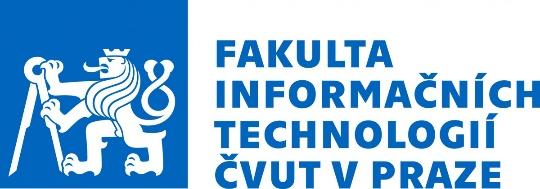 ŽÁDOST O SNÍŽENÍ POPLATKU NA ÚHRADU NÁKLADŮ VYNALOŽENÝCH FIT ČVUT NA VYTVOŘENÍ ŠKOLNÍHO DÍLANa základě směrnice děkana FIT ČVUT v Praze č. 37/2019 má autor-student FIT možnost s FIT uzavřít dohodu o vzdání se práva FIT na uzavření licenční smlouvy o užití školního díla. Součástí dohody musí být závazek autora-studenta FIT přispět na úhradu nákladů vynaložených FIT na vytvoření autorského díla ve smyslu § 60 odst. 3 autorského zákona částkou ve výši max. 10 000 Kč. Úhrada uvedeného poplatku může být zpravidla zcela prominuta či snížena v případě, že autorským dílem je počítačový program, který bude dále šířen pod open-source licencí (MIT, BSD, LGPL apod.), nebo pokud k autorskému dílu bude autorem-studentem FIT poskytnuta nevýhradní licence nabyvateli licence provozujícímu výhradně neziskovou činnost; v obou případech za podmínek uvedení viditelné afiliace k FIT v rámci licenční smlouvy nebo jiným vhodným způsobem. Pokud chcete požádat o snížení zmíněného poplatku, vyplňte prosím následující dotazník a zašlete na e-mailovou adresu ssp@fit.cvut.cz.Autor školního dílaNázev školního dílaTyp školního díla Např. závěrečná práce (bakalářská/magisterská)Vedoucí práce, na základě které vzniklo školní díloStručný popis školního dílaShrňte, co je obsahem díla.Zadavatel/uživatel školního dílaUveďte název společnosti, která téma práce zadala nebo má zájem jej užít.Odůvodnění žádosti Stručně vysvětlete, z jakého důvodu žádáte o snížení poplatku.